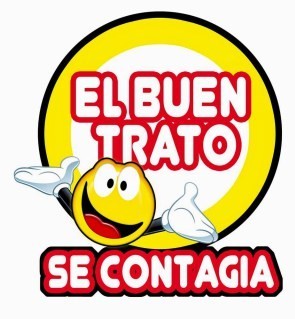 INSTITUCIÓN EDUCATIVA “ESTHER FESTINI DE RAMOS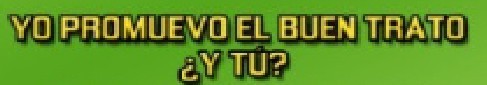 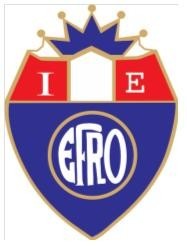 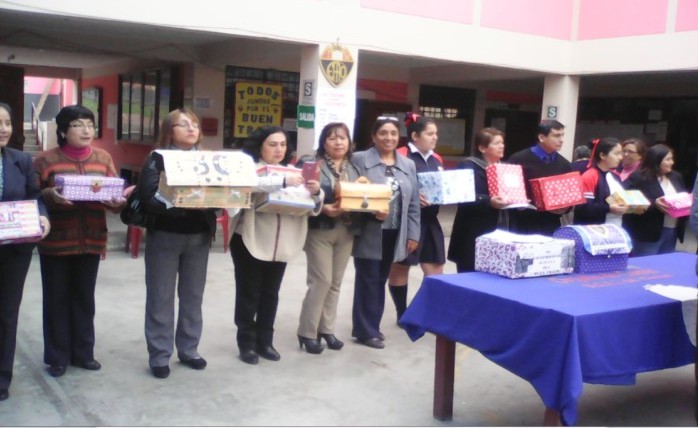 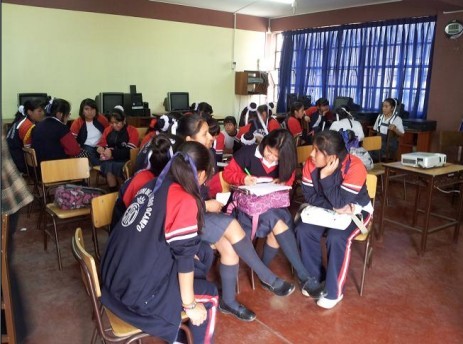 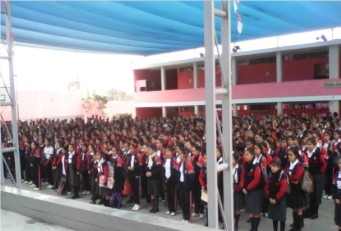 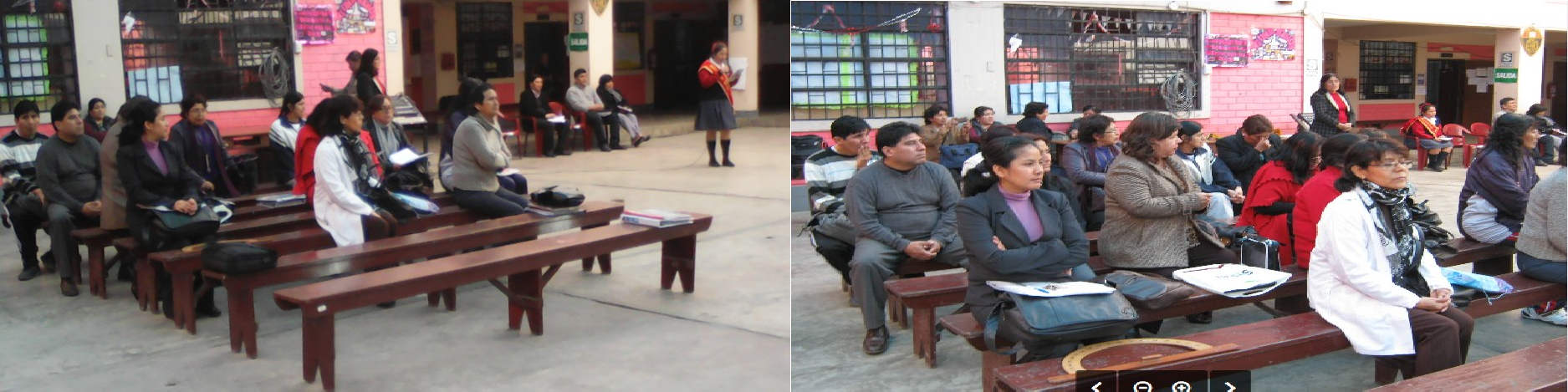 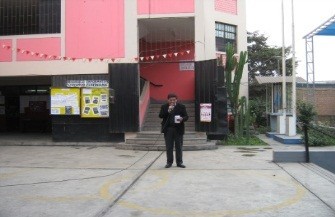 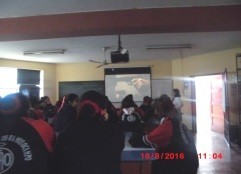 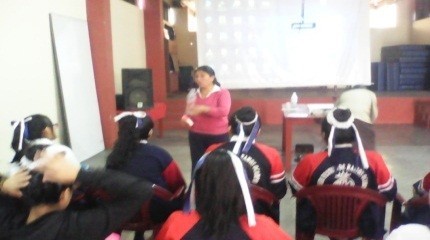 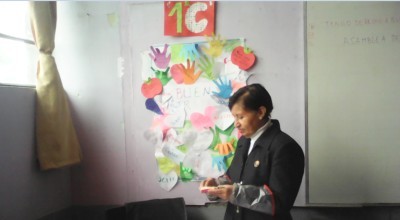 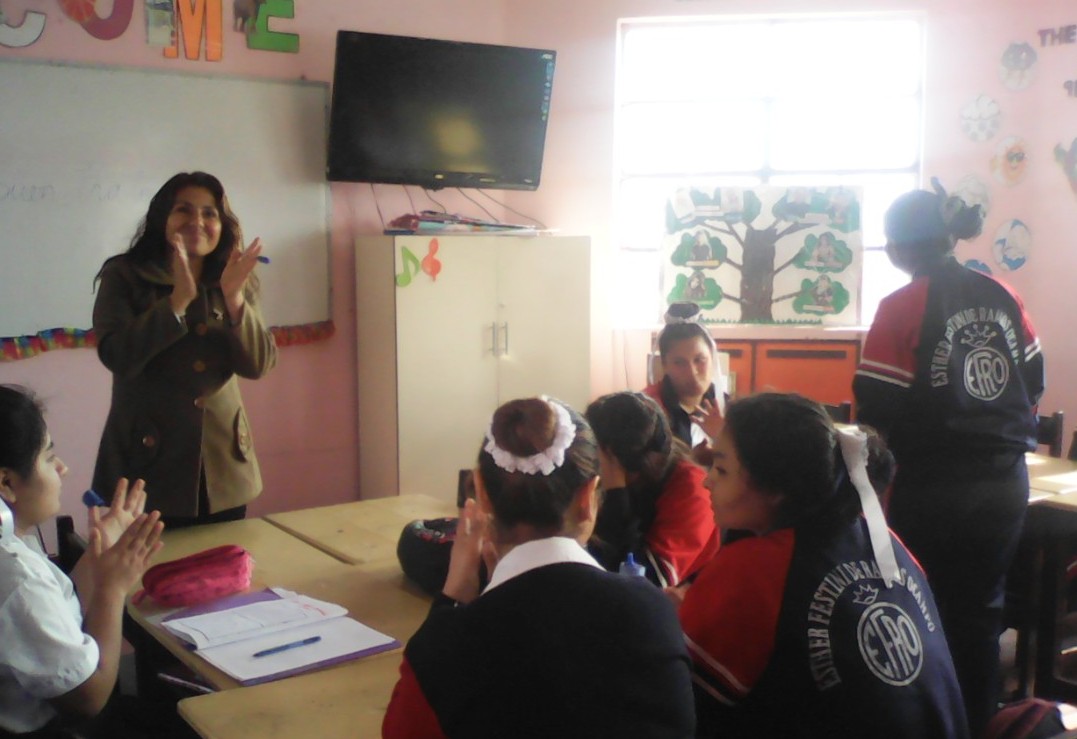 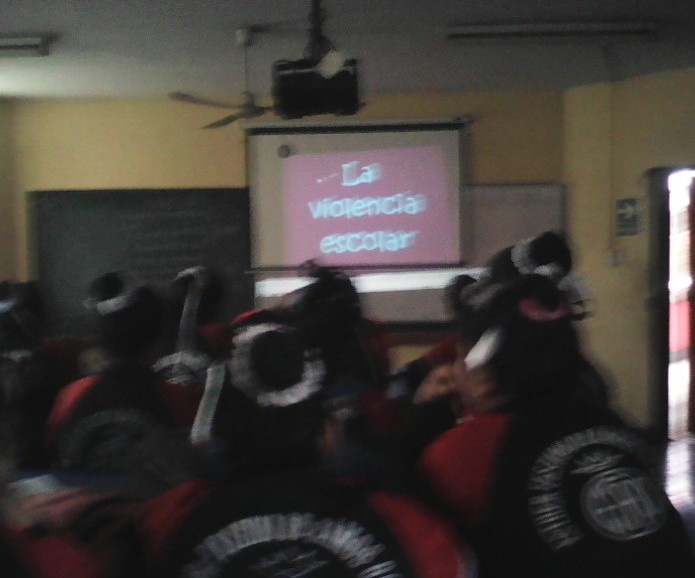 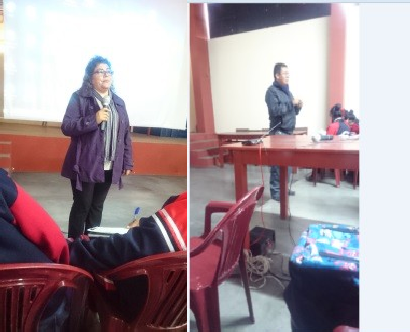 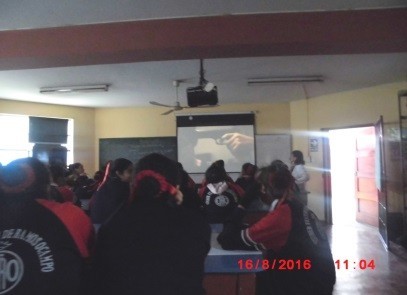 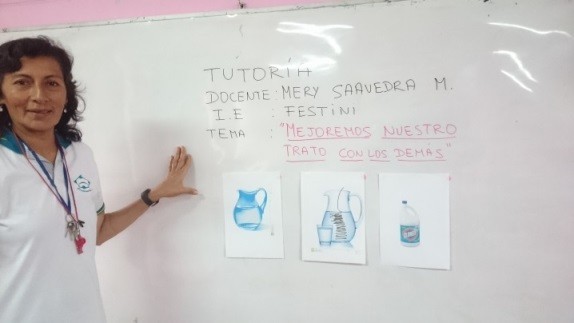 ANTES:DURANTEDIRECTOR	Firma de Coordinadora de TOECEMg Jorge Yaringaño Mayta	Lic.Olga Huaranga Rojas------------------------------------------	------------------------------------------------------------Firma de la Responsable de Convivencia	Firma Líder EscolarLic. Rita Horna Alarcón	Srta. Génesis Rojas ChalánSEMANA POR EL BUEN TRATO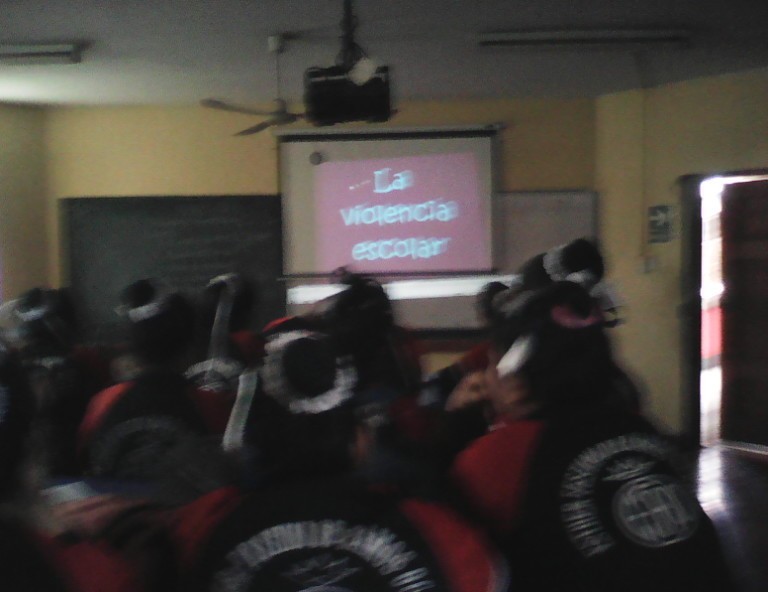 DESARROLLO DE SESIONES DE APRENDIZAJE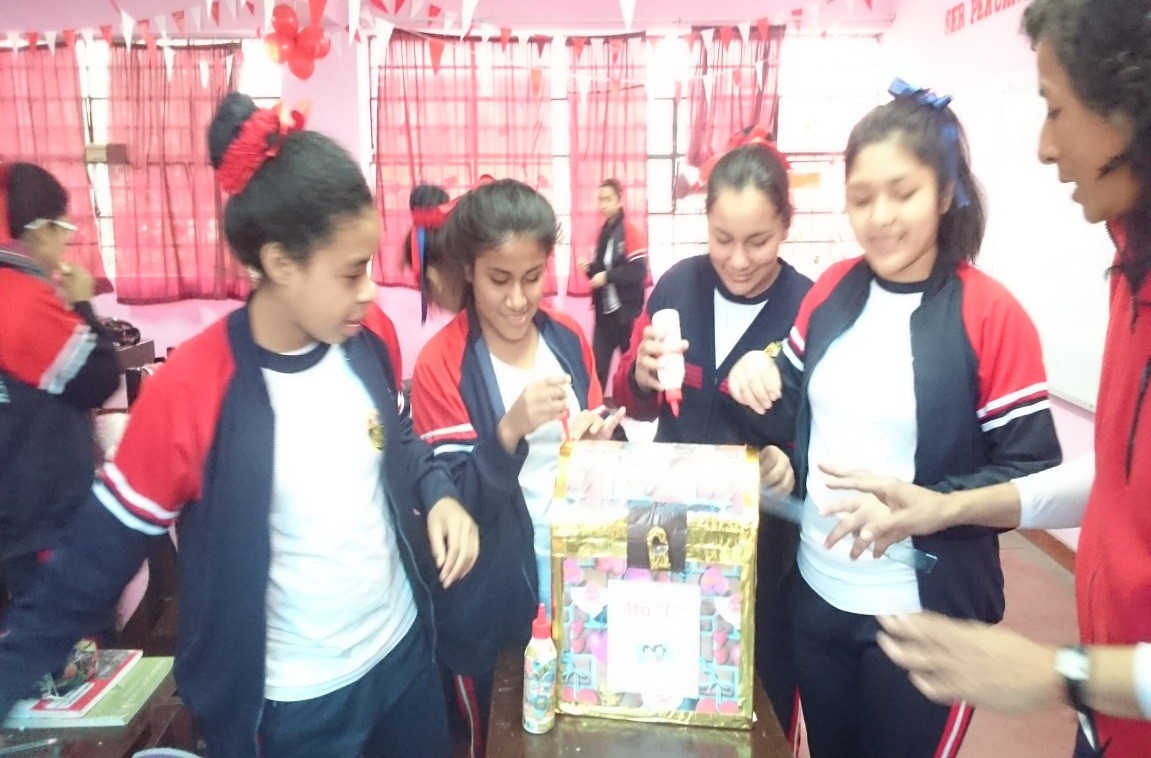 CONFECCION DE LOS COFRES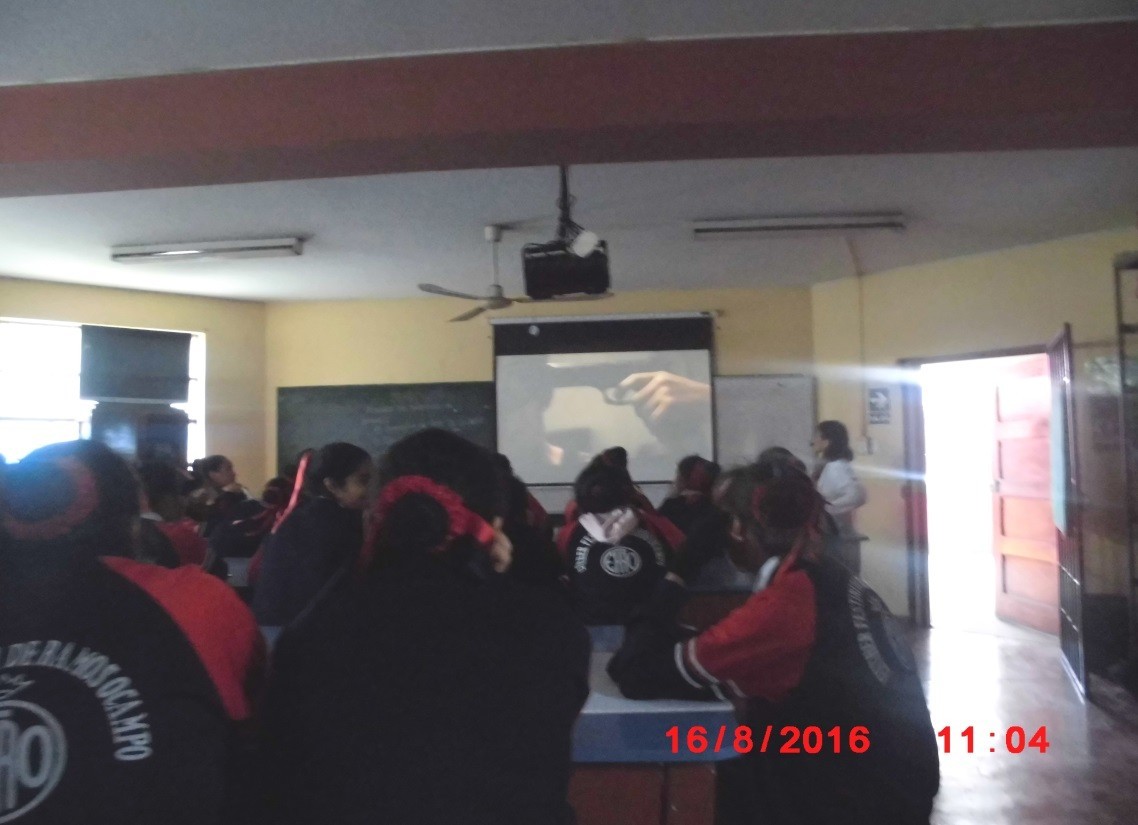 VISUALIZACIÓN DE VIDEOS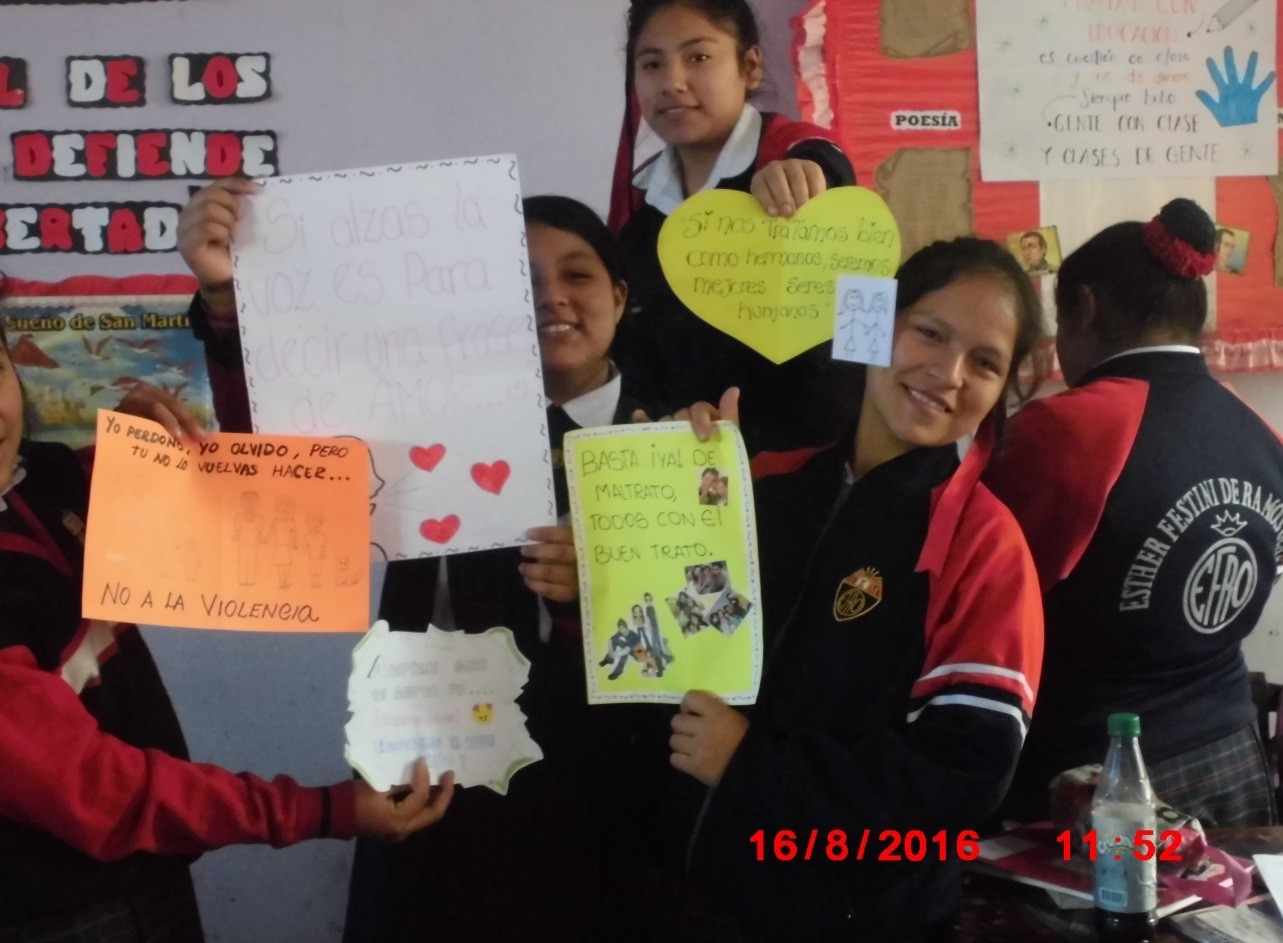 CONFECCIÓN DE LEMAS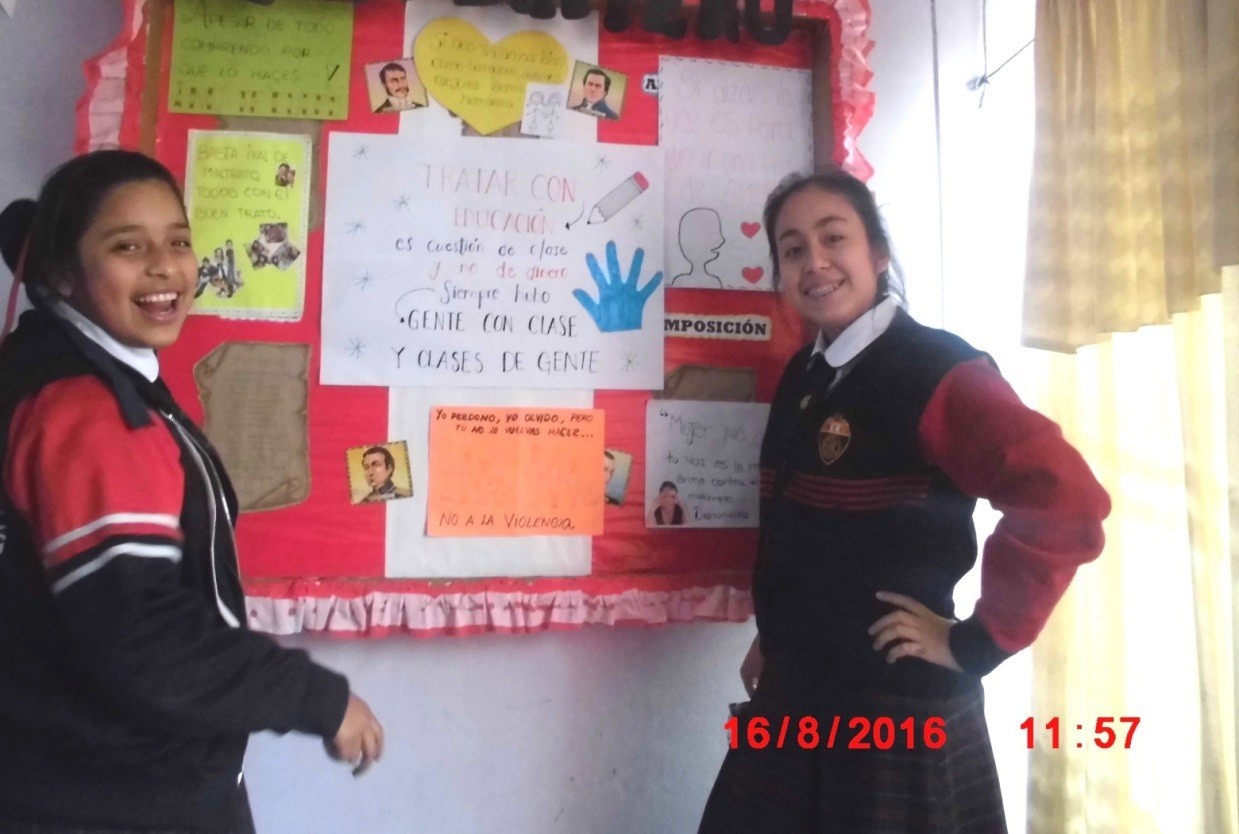 PRESENTACIÓN DE LOS PANELES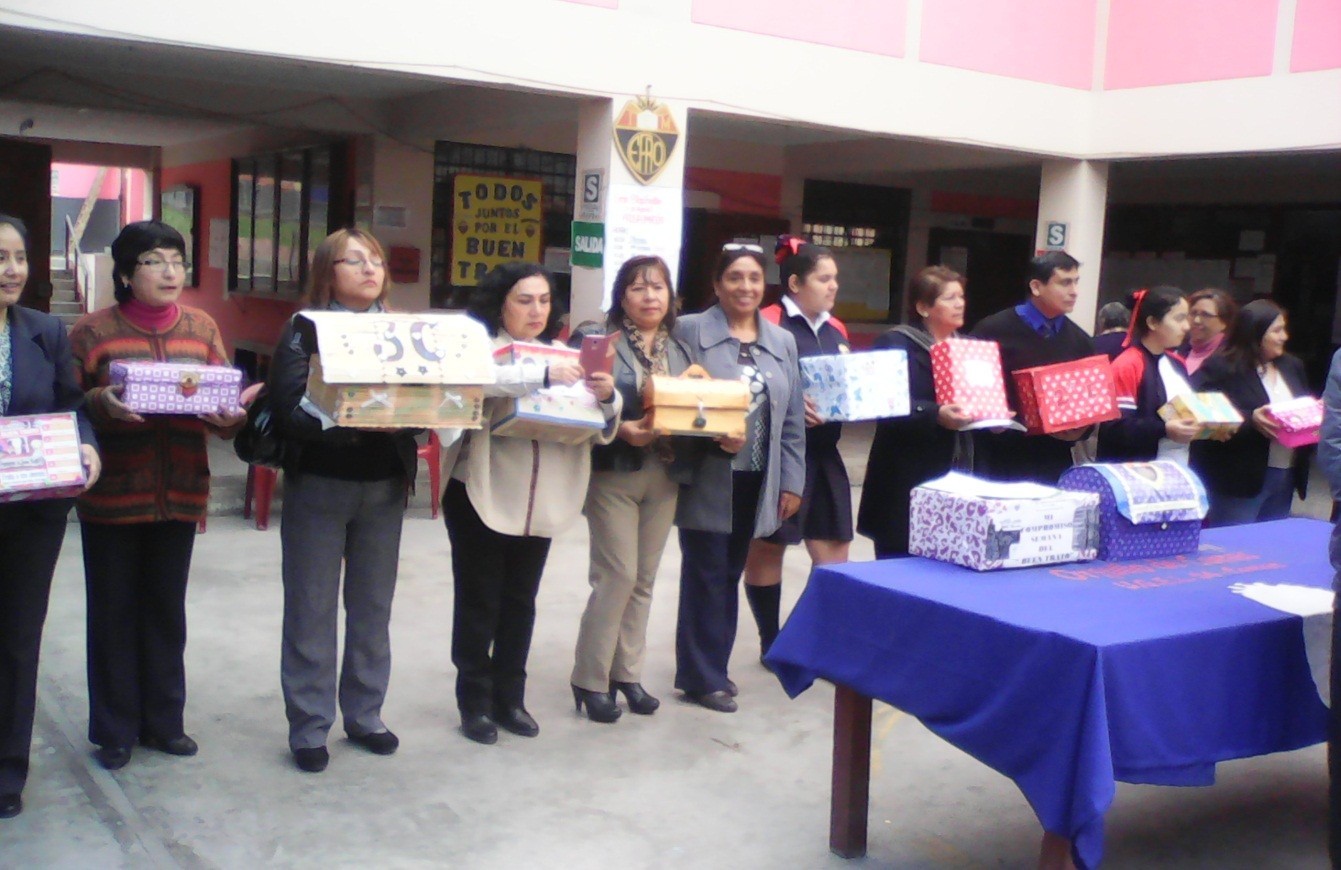 PRESENTACIÓN DE LOS COFRES CON LOS COMPROMISOS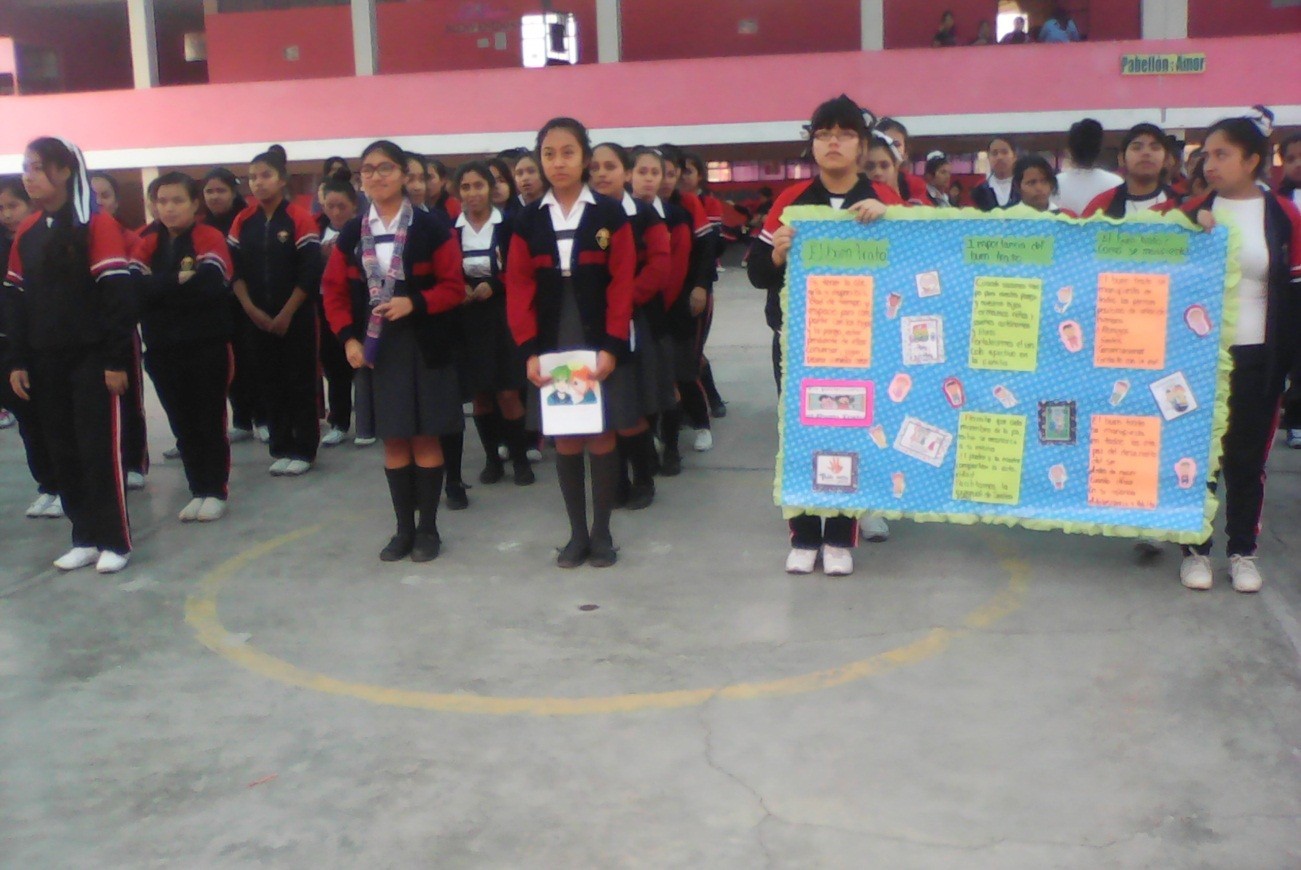 ACTO PROTOCOLAR POR EL DÍA DEL BUEN TRATO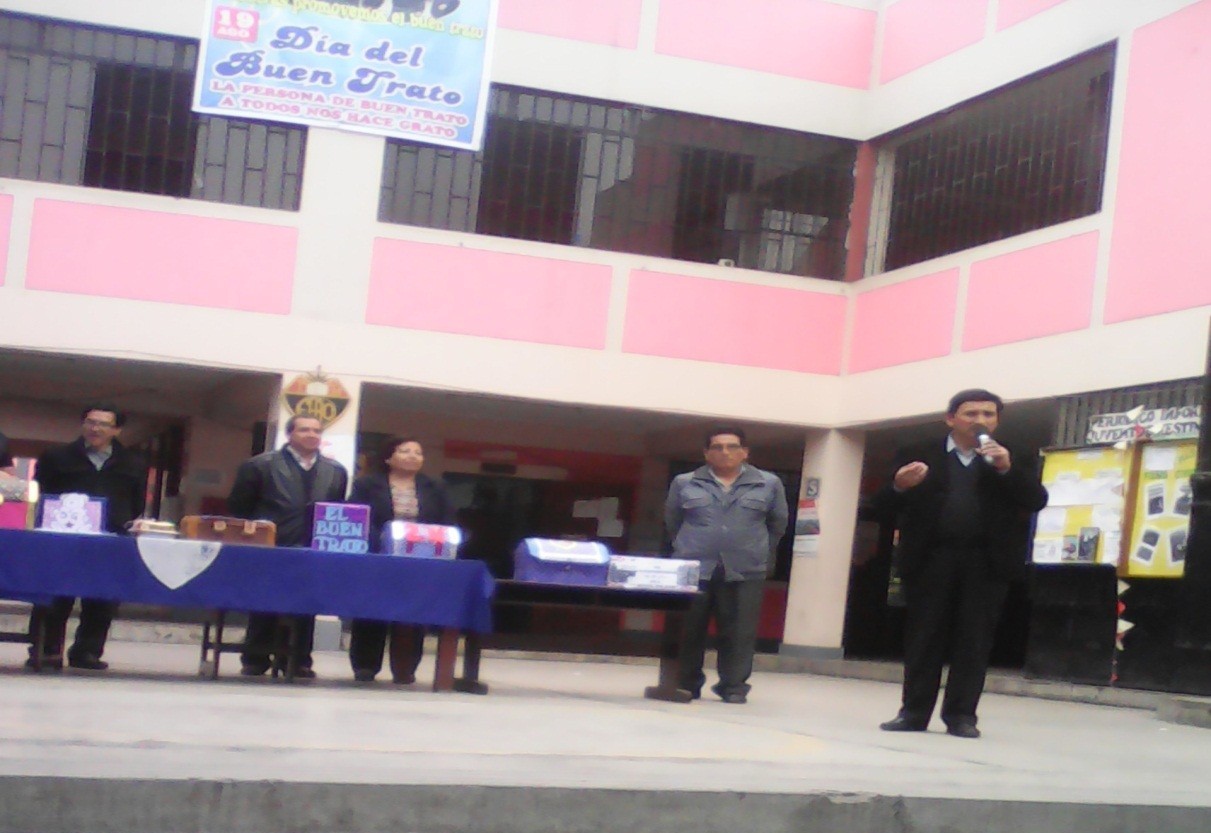 ALOCUCIÓN DEL DIRECTOR POR EL DÍA DEL BUEN TRATOFICHA DECOMPROMISO” R.M. N° 572-MINEDU-2015-MARCO DELCOMPROMISO” R.M. N° 572-MINEDU-2015-MARCO DELCOMPROMISO” R.M. N° 572-MINEDU-2015-MARCO DELDATOS DE LA INSTITUCIÓN EDUCATIVA:DATOS DE LA INSTITUCIÓN EDUCATIVA:NOMBRE DE LA I.E.: Esther Festini de Ramos OcampoDIREC TOR: Jorge Yaringaño MaytaDIREC TOR: Jorge Yaringaño MaytaDIRECCIÓN: Av. Túpac Amaru Nº 5274UGEL:04NIVEL: Inicial (	) Primaria ( ) Secundaria ( X ) EBE (  )EBA ( )HORA DE INICIO:9 hrs., 00 min.TURNO	M ( x )	T ( x	)	N (	)HORA DE TERMINO:10 hrs., 25 min.COORDINADOR DE TOECE: Olga V. Huaranga RojasCOORDINADOR DE TOECE: Olga V. Huaranga RojasRESPONSABLE DE CONVIVENCIA: Rita Horna FigueroaRESPONSABLE DE CONVIVENCIA: Rita Horna FigueroaLIDER ESCOLAR: Génesis Rojas ChalánLIDER ESCOLAR: Génesis Rojas ChalánDATOS PARA SER REGISTRADOS MEDIANTE OBSERVACIÓNDATOS PARA SER REGISTRADOS MEDIANTE OBSERVACIÓNDATOS PARA SER REGISTRADOS MEDIANTE OBSERVACIÓNDATOS PARA SER REGISTRADOS MEDIANTE OBSERVACIÓNMODALIDAD/NIV ELN° DE DOCENTESN° DE ESTUDIANTESN° PARTICIPANTES ALIADOS ESTRATEGICOS.Secundaria6912401 Representante de la ugel3 psicólogas de Empaty Group 3 del Centro de Salud de ComasN° de aulas que desarrollaron sesiones de tutoría delBuen Trato o de Convivencia.43 aulasFecha en la que se realizó la difusión la actividad del Buen trato8 de agosto, la apertura15 y otras  actividades que duró hasta el 19 de agostoFecha en que se invitó a los aliados estratégicos de lacomunidad.12 de agostoN°  de  estudiantes  que  firmaron  el  compromiso  de  laconvivencia democrática sin violencia.1118 EstudiantesN°  de  docentes  que  firmaron  el  compromiso  de  laconvivencia democrática sin violencia.69 DocentesN°  de  directivos  que  firmaron  el  compromiso  de  laconvivencia democrática sin violencia.04 DirectivosN°	de	personal	administrativo	que	firmaron	elcompromiso de la convivencia democrática sin violencia.14 AdministrativosN° de padres de familia que firmaron el compromiso de laconvivencia democrática sin violencia.28 Padres de FamiliaN° Aliados estratégicos que participaron de la firma delBuen Trato6N° de estudiantes que no participaron en la actividad.122 EstudiantesLa actividad  fue  liderada  por:  Director,  Sub  Director,coordinador TOE, Responsable de convivencia.SiQué instituciones aliadas estuvieron presentes durante la actividad?Centro	de	salud	de Comas,	Empaty	Group,ApafaEvidencias que adjuntan:Fotos, Videos , Sesiones del buen trato, firma decompromisosOtros que considere necesario indicar.NingunoCRITERIOS PARA EL COFREGANADORNIVELDOCENTEGRADO Y SECCIÓNCREATIVIDADSECUNDARIALic. Ana MaríaPalacios1er. Grado H